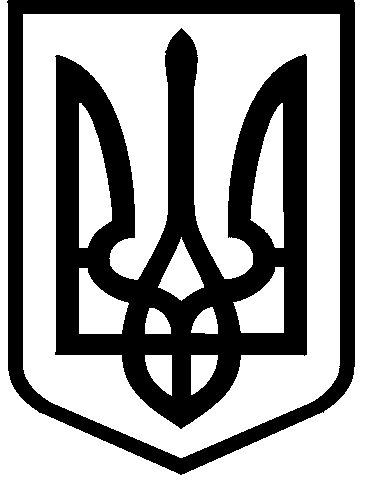 КИЇВСЬКА МІСЬКА РАДАVIII СКЛИКАННЯПОСТІЙНА КОМІСІЯ З ПИТАНЬ ЕКОЛОГІЧНОЇ ПОЛІТИКИ. Київ, вул. Хрещатик, 36  к.1005/1                         	тел.:(044)202-70-76, тел./факс:(044)202-72-31 Проектм. Київ,вул. Хрещатик, 36, 5-й поверх, каб. 51421.11.2019 (четвер) о 13:00Порядок деннийзасідання постійної комісії Київської міської ради з питань екологічної політики від 21.11.2019 № 20/94Про розгляд листа Управління екології та природних ресурсів виконавчого органу Київської міської ради (Київської міської державної адміністрації) від 15.11.2019 № 077-5619 (вх. № 288/211 від 15.11.2019) щодо погодження проєкту розпорядження виконавчого органу Київської міської ради (Київської міської державної адміністрації) «Про забезпечення на 2019 рік природоохоронних заходів у місті Києві». Начальник Управління екології та природних ресурсів виконавчого органу Київської міської ради (Київської міської державної адміністрації) – Мальований Андрій Миколайович.	Голова комісії							Костянтин Яловий